IRP Funds ($250,000 loan maximum)Community Works North Dakota				www.lcdgroup.orgAll of North Dakota in communities 50,000 and under. 			701-667-7600Dakota Business Lending			 		https://www.dakotabusinesslending.com  All of North Dakota in communities 50,000 and under.			701-293-8892									1-800-611-8997Dakota Medical Foundation 					http://www.dakmed.org/ (RLF Info N/A)	Health related businesses and non-profits in North Dakota			 701-271-0263in communities of 50,000 or under. 						Impact Foundation 						http://www.dakotacdc.com/ (RLF Info N/A) Throughout North Dakota except Cass and Burleigh Counties			701-293.8892and communities of over 25,000 population.					1-800-611-8997Lake Agassiz Development Group				http://www.lakeagassiz.com/ Region V: Cass, Ransom, Richland, Sargent, Steele and Traill 			701-235-1197Region IV: Grand Forks, Nelson, Pembina and Walsh  Region III:  Benson, Cavalier, Eddy, Ramsey, Rolette and Towner Lewis and Clark Regional Development Council	http://lcdgroup.org/ Region VII: Burleigh, Emmons, Grant, Kidder, McLean				701-667-7600 Mercer, Morton, Oliver, Sheridan and Sioux Roosevelt Custer Regional Council			https://www.roosevelt-custer.org/  Region VIII: Adams, Billings, Bowman, Dunn, Golden Valley			rcrc@ndsupernet.com  Hettinger, Slope and Stark						701-483-1241Souris Basin Planning Council				http://www.sourisbasin.org/ Region II: Bottineau, Burke, McHenry, Mountrail, Pierce			701-839-6641Renville and Ward South Central Dakota Regional Planning Council 	http://www.scdrc.org				Region VI: Barnes, Dickey, Foster, Griggs, LaMoure, Logan			701-952-8050McIntosh, Stutsman and WellsRBEG/RBDG Revolving Loan FundsAnamoose RLF							http://anamoose.com/home.php (RLF Info N/A)Cavalier County JDA 						http://www.ccjda.org/ Dakota Business Lending			https://www.dakotabusinesslending.com/ Benson, Billings, Dunn, Hettinger, McHenry, Pierce				Rolette, Sioux and Slope CountiesDivide County JDA						http://www.dividecountynd.org/  (RLF Info N/A)	Oyate Development Corporation				701-854-8122Limited to Native American BusinessesTowner County EDC					http://www.candond.com/towner_county/tcedc.htm                                 									(RLF Info N/A)Tri-County RDC							N/ARegion I: Divide, McKenzie and WilliamsUnderwood RLF							N/AREDG Revolving Loan Funds (See map for coverage areas)Burke-Divide Electric						http://www.bdec.coop/ 									1-800-472-2983Cavalier REC							701-256-5511Dakota Valley Electric						http://dakotavalley.com/ 									1-800-342-4671McLean Electric				http://mcleanelectric.com/  Mountrail Williams Electric 					http://mwec.com/ (RLF Info N/A)North Central Electric						http://www.nceci.com/ Northern Plains Electric					http://www.nplains.com/ Northwest Communications					http://www.nccray.com/  (RLF Info N/A)Polar	 Communications					https://www.polarcomm.com/									701-284-7221Reservation Telephone					http://rtc.coop/  (RLF Info N/A)Roughrider Electric						http://roughriderelectric.com/ Slope Electric							http://www.slopeelectric.coop/  (RLF Info N/A)									701-579-4191SRT Communications						www.srt.com									701-858-1200 (RLF Info N/A)United Telephone						http://www.utma.com/ (RLF Info N/A)									701-256-3475			Verendrye Electric						http://www.verendrye.com/ 									1-800-472-2141RMAP Funds ($50,000 loan maximum)Lake Agassiz Development Group				http://www.lakeagassiz.com/ Throughout North Dakota less cities over 50,000 population. 			701-235-1197	Oyate CDC								701-854-8122Standing Rock Sioux Reservation 						*All loan funds are limited to communities of 50,000 or less.  IRP regulation previously limited IRP funds to communities of 25,000 or less.  Recent changes have allowed IRP’s to use funds in communities of 50,000 or less if the work plan allows.  Please check with the individual IRP in your area for their population limitations. **Not Available (N/A) Regional Planning Councilshttp://www.business.nd.gov/resources/RegionalCouncil/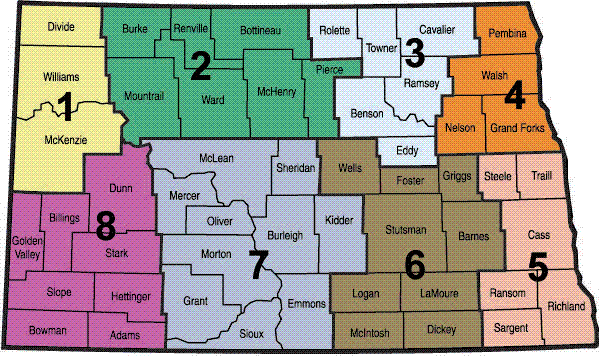 Rural Electric Cooperativeshttp://www.ndarec.com/content/ndarec-members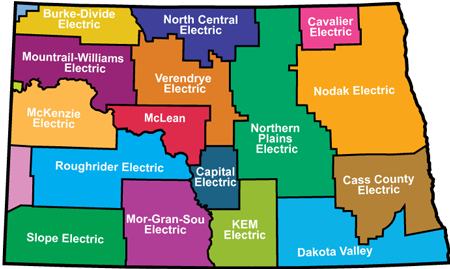 Rural Telephone Cooperatives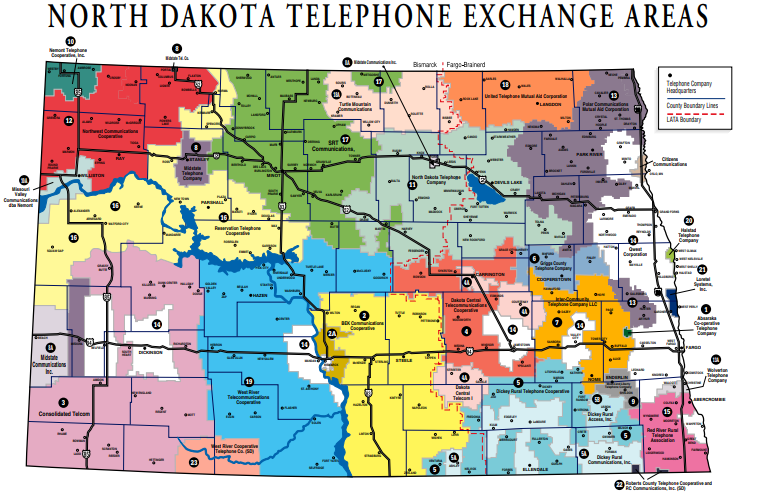 Native American Reservationshttp://www.nd.gov/indianaffairs/?id=18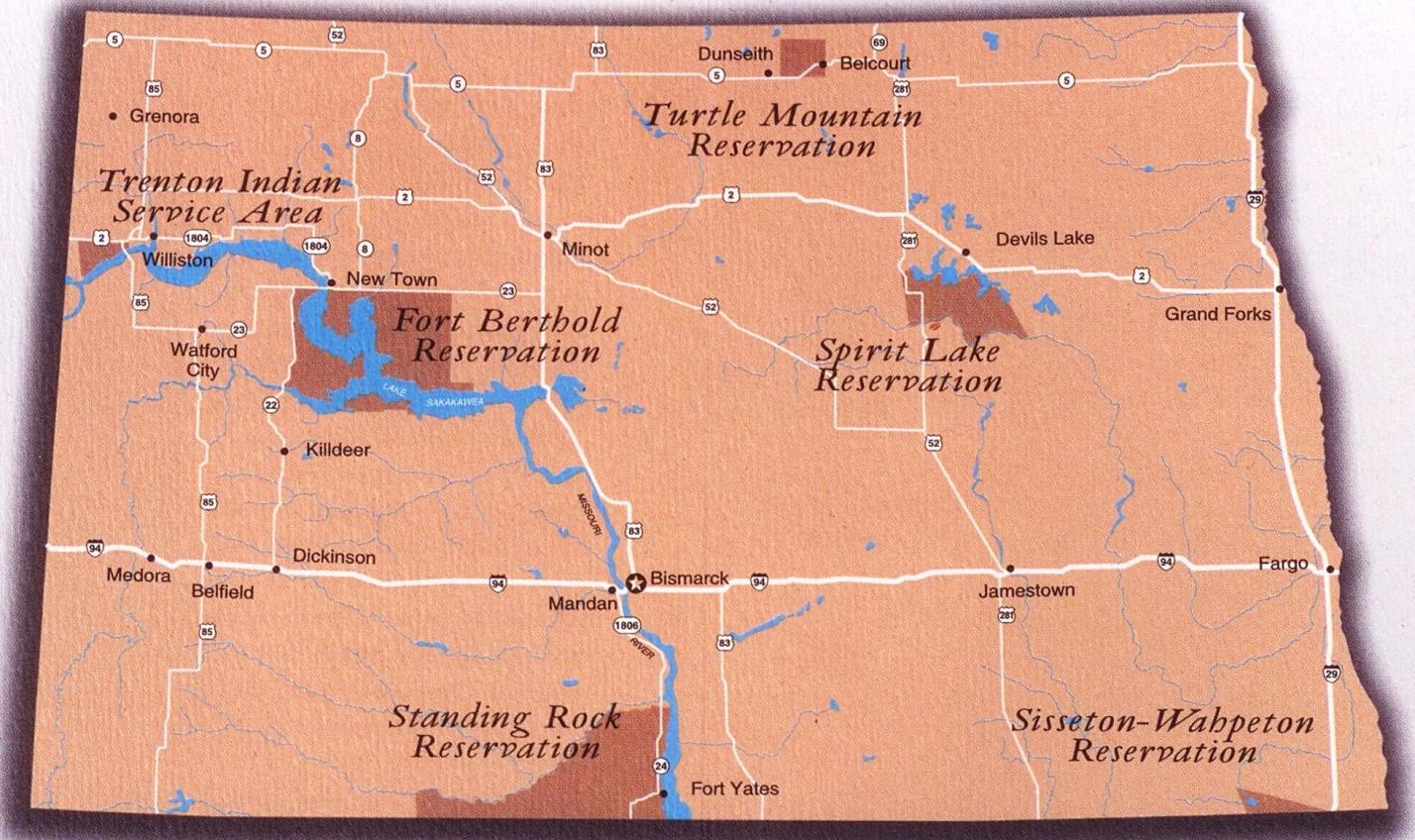 